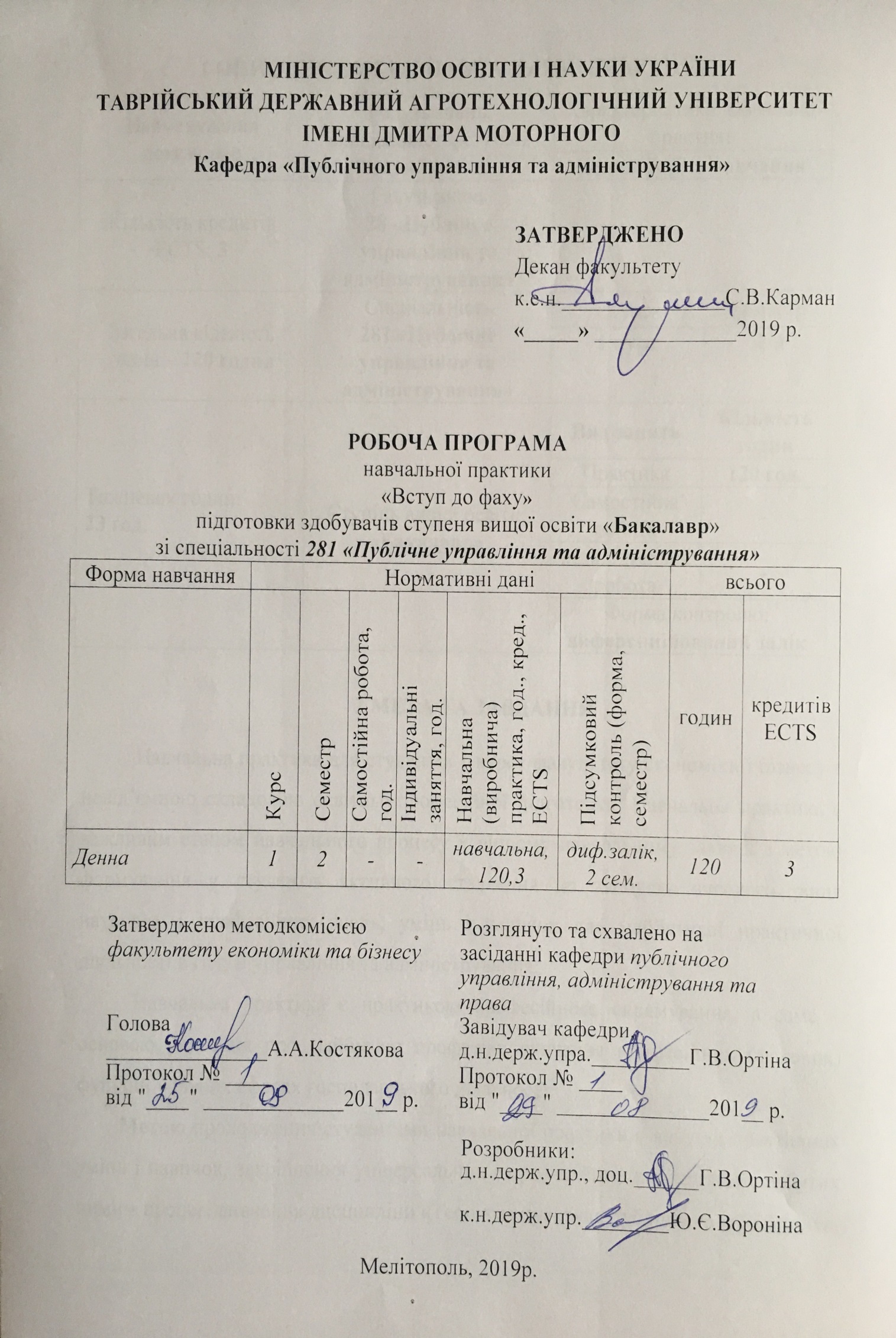 	1 ОПИС  ПРЕДМЕТА  НАВЧАЛЬНОЇ  ПРАКТИКИ2 МЕТА ТА ЗАВДАННЯ Навчальна практика для студентів 1 курсу факультету економіки і бізнесу є невід’ємною складовою освітньо-професійної підготовки. Навчальна практика є важливим етапом навчального процесу у вищому навчальному закладі з метою формування у студентів активного ставлення до здобуття високого рівня наукових і професійних знань, умінь і навичок для майбутньої практичної діяльності в галузі управління та адміністрування.Навчальна практика є практикою професійного спрямування, а саме – основою уявлення про майбутню професію, вивчення професійних (фахових) функцій у різних сферах господарського діяльності.Метою проходження студентами навчальної практики є набуття практичних умінь і навичок, закріплення універсальних і професійних компетенцій, набутих ними в процесі вивчення дисципліни «Теорія та практика публічного управління».Завдання навчальної практики: - вивчення нормативних актів, які стосуються діяльності організації; оволодіння навичками користування нормативними актами в процесі роботи підприємством;- вивчення призначення та структури відділів;  - опанування знаннями, вміннями та навичками вирішувати професійні завдання з обов’язковим урахуванням галузевих вимог щодо забезпечення аналітичної діяльності персоналу та формування  мотивації щодо посилення особистої відповідальності за забезпечення гарантованого рівня оцінки діяльності в межах науково-обґрунтованих критеріїв ризику втрати ресурсів.3 ВИМОГИ ДО ЗНАНЬ, УМІНЬ ТА НАВИЧОК СТУДЕНТІВУ результаті вивчення дисципліни студент повинен знати: що таке публічне управління та адміністрування, як наука та її місце в діяльності установа в ринкових умовах;які основні категорії публічного управління визначають  цю діяльність і як вони взаємопов’язані;які служби публічного управління існують на установах, що входить до переліку їх робочих обов’язків.що таке «професійно – кваліфікаційна характеристика» фахівця;які офіційні документи регламентую роботу фахівців з публічного управління;що таке посадова інструкція, її структура;що представляє собою вищий навчальний заклад, його історія;які структурні підрозділу університету формують освітні програми та як вони реалізуютьсящо таке «Освітні програма навчання», її структура;вимоги, які висуваються до робіт студентів. Як їх застосовувати;основні напрямки науково – дослідної роботи студента, вимоги до кожного з напрямів;які ресурси має бібліотека Вузу.У результаті проходження навчальної практики студент повинен вміти:аналізувати та складати посадові інструкції фахівців з публічного управління;надавати кількісну оцінку  якісним характеристикам спеціалістів з публічного управління.схематично наводити організаційну та управлінську структури Вуза, визначаючи основні обов’язки всіх ланцюгів управлінської структури;схематично представляти організацію навчального процесу та вимоги, які висуваються до студентів на кожному з етапів;навести історію університету схематично в хронологічному порядку, назвати видатних особистостей вуза за цей період.складати професійні компетенції бакалавра та магістра;писати реферати;орієнтуватись в електронних інформаційних масивах;правильно оформляти список використаних джерел;роботи презентації на відповідні теми;презентувати свої результати публічно. 4 ОРГАНІЗАЦІЯ ПРОВЕДЕННЯ ПРАКТИКИОрганізація навчальної практики здійснюється згідно з «Положенням про проведення практик студентів ТДАТУ» та «Положення про робочу програму навчальної (виробничої) практики та методичні рекомендації до її розробки».Підставою для проходження практики є наказ ректора. Навчальна практика «Вступ до фаху» проводиться у терміни, передбачені навчальним планом. Тривалість навчальної практики «Вступ до фаху» відповідно до навчального плану підготовки здобувачів ступеня вищої освіти «Бакалавр» зі спеціальності 281 «Публічне управління та адміністрування» складає 4 тижні. Організація й навчально-методичне керівництво практикою студентів здійснюється кафедрою публічного управління, адміністрування та права у навчальних аудиторіях під керівництвом викладачів даної кафедри.Обов’язки керівника практики:здійснює загальну організацію практики, тобто розробляє організаційні заходи, що забезпечують її підготовку та проведення. здійснює контроль за проходженням практики. готує методичні вказівки до проведення навчальної  практики студентів, робочу програму з навчальної практики, робочий зошит для роботи; повідомляє студентам про систему звітності з практики, забезпечує високу якість проходження практики згідно з затвердженою програмою. контролює забезпечення нормальних умов для проходження практики студентами на базах практики, проведення з ними обов’язкових інструктажів з охорони праці і техніки безпеки, а також виконання студентами правил внутрішнього трудового розпорядку. приймає заліки з практики у складі відповідної комісії.подає завідувачу кафедри (у деканат не пізніше 1 жовтня) письмовий звіт про проведення практики із зауваженнями та пропозиціями щодо поліпшення практичної підготовки студентів. готує підсумковий звіт за результатами практики.Студент під час навчальної практики повинен:виконувати завдання, передбачені програмою практики та планом-графіком проходження практики;підпорядковуватись чинним у закладі, організації правилам внутрішнього розпорядку;вивчити та суворо дотримуватись правил охорони праці та виробничої санітарії;нести відповідальність за виконану роботу та її результати нарівні зі штатними працівниками;дотримуватись календарного плану проходження навчальної практики;надати керівнику практики письмовий звіт про виконання усіх завдань, здати та захистити звіт про практику у встановлені терміни.Календарний графік навчальної практики наведено нижче в розрахунку на 5-денний робочий тиждень (табл. 1). Таблиця 1 Календарний графік проходження навчальної практики5 ПРОГРАМА (ЗМІСТ) НАВЧАЛЬНОЇ ПРАКТИКИТема 1. Публічне управління в системі роботи установ Зміст публічного управління як науки, сучасні тенденції розвитку. Основні категорії публічного управління. Функції та завдання публічного управління Тема 2. Структура підготовки фахівця з публічного управління Професійно - кваліфікаційна характеристика фахівця з публічного управління. Професії, які існують з публічного управління. Посадова інструкція фахівця з публічного управління.  Якісні характеристики спеціаліста рисиТема 3. Організаційно – управлінська  структура університету Загальна характеристика та структура університету. Мета і завдання діяльності університету. Система управління університетом. Організація навчального процесуТема 4. Основи науково – дослідної  роботи студентів  та формування практичних навичок Склад освітньої програми навчання зі спеціальності «Публічне управління». Спеціалізації «Публічного управління та адміністрування».  Вимоги щодо оцінки знань, умінь і навичок студентів в процесі навчання. Організація науково-дослідної та самостійної роботи студентів, види робіт: реферат, курсова роботи, індивідуальні завдання, самостійна робота, дипломна робота тощо. Робота з джерелами інформації: наукова бібліотека Університету, основи роботи з цифровими джерелами інформації6. МЕТОДИ НАВЧАННЯПід час проведення навчальної практики з метою активізації навчально-пізнавальної діяльності студентів при виконанні програми використовуються такі методи навчання, як: проведення досліджень, аналізу, складання графічних схем, таблиць, програм, робота в малих групах, презентації, самостійна робота з рекомендованою літературою та джерелами Інтернет тощо.7. ПІДВЕДЕННЯ ПІДСУМКІВ ПРАКТИКИ Порядок отримання диференційованого заліку.Студенти звітують про виконання програми в останній робочий день
навчальної практики.Форма звітності студента за практику – це подання письмового звіту на
рецензування керівнику практики від навчального закладу. До письмового звіту
додаються документи визначені кафедрою, зокрема організаційна структура. По закінченні навчальної практики з дисципліни «Теорія та практика публічного управління»  студентам виставляють оцінки за результатами перевірки звітної документації і особистого спостереження викладача під час практики.За необхідності з окремими студентами проводиться співбесіда з питань виконання програми практики.Підведення підсумків практики оцінюється диференційованим заліком. Методика оцінювання та розподіл балів, що присвоюються
студентамПісля завершення строків практики студенти докладають про виконання програми практики. Форма звітності - надання складеного звіту, оцінений та підписаний керівником практики від кафедри.Підсумки практики підводяться в процесі складання студентом заліку комісії, яка призначається завідувачем кафедри. Результати складання заліку з практики заносяться в список-відомість навчальної практики, проставляються в заліковій книжці. Керівник практики інформує кафедру щодо фактичних термінів початку й закінчення практики студентами, про їх дисципліну, стан охорони праці на базі практики та з інших питань організації чи проведення практики. Загальне оцінювання роботи студентів здійснюється шкалою ECTS (табл.3).Таблиця 3Структура диференційованого заліку з навчальної практикиПереведення підсумкової оцінки академічної успішності в балах до показників за державною шкалою (відмінно, добре, задовільно, незадовільно) та до шкали оцінювання, що прийнята в ЕСТS представлено в  таблиці 4.Таблиця 4Шкала оцінювання проходження студентами навчальної практики  «Звітність підприємств та економічний аналіз»Порядок підведення підсумків практикиОцінка за практику вноситься в список - відомість навчальної практики і в залікову книжку студента. Записи і підпис з навчальної практики здійснює викладач – керівник (и) практики. Члени комісії ставлять свої підписи тільки на титульному аркуші практики та у відомостях. Відомості робляться у 2 примірниках. Перший залишається на кафедрі, другий надається у деканат.Студент, який не виконав програму практики і отримав незадовільну оцінку при складанні заліку, направляється на практику повторно в періоду  навчального семестру або канікул. Студент, який в останнє не отримав задовільну оцінку з практики в комісії, відраховується з університету.За підсумком практики викладач – керівник (и) практики складає звіт. Звіт по практиці має наступну структуру:- Титульний аркуш;- Вступ (де вказується відповідно яких документів проводилась
практика);- Основна частина (де стисло вказується яким чином і з ким проводилась
практика, місця проведення практики, контроль проходження практики, дані
результатів практики зведених у таблицю, їх аналіз);- Висновки та пропозиції;- Додаток до звіту (список - відомість навчальної або виробничої
практики);- Звіт підписується викладачем – керівником практики від кафедри.Підсумки навчальної практики обговорюються на засіданні кафедри,
підсумкових конференціях студентів з практики, а загальні підсумки - на
засіданнях ректорату, деканатів, Вченій раді університету, факультетах.8. МЕТОДИЧНЕ ЗАБЕЗПЕЧЕННЯ1. Робоча програма з проведення навчальної практики.2. Методичні вказівки до проведення навчальної практики.3. Робочий зошит з навчальної практики.4. Посібники, підручники відповідно професійних компетенцій.9. РЕКОМЕНДОВАНА ЛІТЕРАТУРАБєльська Т. В. Вступ до фаху : конспект лекцій для студентів 1 курсу денної та заочної форм навчання галузі знань 28 – Публічне управління та адміністрування / Т. В. Бєльська ; Харків. нац. акад. міськ. госп-ва ім. О. М Бекетова. – Харків : ХНУМГ, 2017. – 80 с.Бєльська Т. В. Вступ до фаху : методичні вказівки до практичних і семінарських занять для студентів 1 курсу денної та заочної форм навчання галузі знань 28 – Публічне управління та адміністрування) / Т. В. Бєльська,      С. В. Волик ; Харк. нац. акад. міськ. госп-ва ім. О. М Бекетова. – Х. : ХНУМГ, 2017. – 17 с.Бєльська Т. В. Глобальне громадянське суспільство : сутність, генеза та вплив на державну політику України / Т. В. Бєльська. – Київ : ВАДНДУ, 2016. – 300 с.4.  Державна	політика	і	демократичне	урядування: становлення та взаємовплив : підручник / авт. кол. : Е. А. Афонін, Т. В. Бєльська, Я. В. Бережний та ін. ; за заг. ред. В. А. Ребкала, В. В. Тертички, В. А. Шахова. – Київ : «К.І.С.», 2016. – 264 с.Дєгтяр А. О. Прийняття державно-управлінських рішень у соціальній сфері [монографія] / О. А. Дєгтяр. – Харків : САМ, 2014. – 252 с.Особливості  публічного  управління  та  адміністрування:  навч. посібник / В. Д. Бакуменко, І. С. Бондар, В. Г. Горник, В. В. Шпачук. – Київ: КНУКіМ, 2016. – 167 с.Ушкальов В. В. Вступ до спеціальності : конспект лекцій для слухачів магістратури державної служби / уклад. В. В. Ушкальов. – Харків : Вид. ХНЕУ, 2011. – 64 с.Державне управління : підручник : у 2 т. / Нац. акад. держ. упр. при Президентові України ; ред. кол. : Ю. В. Ковбасюк (голова), К. О. Ващенко (заст. голови), Ю. П. Сурмін (заст. голови) [та ін.]. – Київ ; Дніпропетровськ: НАДУ, 2012. – Т. 1. – 564 с.Євтушенко О. Н. Державне управління (Основи теорії державного управління) : навч. посібник : у 3 ч. / О. Н. Євтушенко, В. І. Андріяш. –Миколаїв : Вид-во ЧДУ ім. Петра Могили, 2013. Ч. 1. Основи теорії державного управління. – 2013. – 268 с.Воронкова  В. Г.  Муніципальний  менеджмент  :  навч.  посібник  /     В. Г. Воронкова. – Київ : ВД «Професіонал», 2004, – 256 с.Кравченко В. В. Конституційні засади місцевого самоврядування в Україні (основи муніципального права) : навч. посібник / В. В. Кравченко,          М. В. Пітцик. – Київ : «Арарат-Центр», 2001. – 176 с.Мескон М. Основи менеджменту / М. Мескон. – Київ : Кондор, 1992. – 742 с.Цифровий репозиторій ХНАМГ [Електронний ресурс]. – Режим доступу : http://eprints.kname.edu.ua10. ІНФОРМАЦІЙНІ РЕСУРСИ1. Навчально-інформаційний портал ТДАТУ http://nip.tsatu.edu.ua
2. Наукова бібліотека ТДАТУ http://www.tsatu.edu.ua/biblioteka/
3. Методичний кабінет кафедри.
4. Internet.Найменування показниківГалузь знань, спеціальність, ступінь вищої освітиХарактеристика навчальної практикиХарактеристика навчальної практикиНайменування показниківГалузь знань, спеціальність, ступінь вищої освітиденна форма навчанняденна форма навчанняКількість кредитів  ECTS: 3Галузь знань28 «Публічне управління та адміністрування»Загальна кількість годин – 120 годинСпеціальність281 «Публічне управління та адміністрування»КурсСеместрЗагальна кількість годин – 120 годинСпеціальність281 «Публічне управління та адміністрування»1 курс  2-йТижневих годин:23 год.Ступінь вищої освіти:«Бакалавр»Вид занятьКількість годинТижневих годин:23 год.Ступінь вищої освіти:«Бакалавр»Практика120 год.Тижневих годин:23 год.Ступінь вищої освіти:«Бакалавр»Самостійна робота-Тижневих годин:23 год.Ступінь вищої освіти:«Бакалавр»Індивідуальна робота-Тижневих годин:23 год.Ступінь вищої освіти:«Бакалавр»Форма контролю: диференційований залікФорма контролю: диференційований залік№ п/п Назва завдань і зміст робіт Тижні проходження практики Тижні проходження практики Тижні проходження практики Тижні проходження практики № п/п Назва завдань і зміст робіт 1 2 341. Ознайомлення з метою та завданнями практики, порядком її проведення, основними темами, з вимогами до оформлення звіту.12. Ознайомлення зі змістом поняття «публічного управління та адміністрування» та його основними категоріями. Розгляд  сучасних тенденції розвитку публічного управління та адміністрування 23. Підготовка доповіді про відомих управлінців світу. 24. Розгляд професійно - кваліфікаційних характеристик фахівців з публічного управління та адміністрування. 25. Підготовка та аналіз посадовий інструкцій спеціалістів з публічного управління та адміністрування26. Розробка презентаційного матеріалу – фахівець з публічного управління та адміністрування17. Знайомство з організаційно – управлінською структурою  університету.28. Написання стислої характеристики етапів розвитку учбового закладу в хронології29. Ознайомлення з основними напрямами Науково – дослідної  роботи студентів  та формування їх практичних навичок110.Написання реферату 0,511.Складання списку літератури згідно вимог212.Оформлення звіту з навчальної практики213Захист звіту з навчальної практики0,5                Всього днів                 Всього днів 5 5 55Види робітФорма звітностіКількість балівІнструктажу з порядку проходження
практики та з охорони праці і безпеки
життєдіяльності. Отримання звітної та
методичної документації. Підготовка та оформлення звіту із проходження практики. Робота із літературою, пошук матеріалів до звіту та індивідуальному завданню.Журнал
інструктажу з
питань охорони
праці.0-10Проходження практики та написання звіту:50-60- присутність студента відповідно до розкладу   проходження практикиЖурнал обліку присутності студента10ритмічність роботи під час практики у     відповідності до календарного плануКалендарний план. Робочий зошит із проходження практики5-15відповідність звіту щодо вимог оформлення звіту з навчальної практикиРобочий зошит із проходження практики5-10- правильність розрахунків економічних показників та виконання завданьРобочий зошит із проходження практики5-15логічність та завершеність обґрунтування результативних показниківРобочий зошит із проходження практики5-10Захист навчальної практикиРобочий зошит із проходження практики20-30Всього балів100Сума балів за всі види навчальної діяльностіОцінка ECTSОцінка за національною шкалоюОцінка за національною шкалою90-100Авідмінно  зараховано82-89Вдобре зараховано75-81Сдобре зараховано67-74Dзадовільно зараховано60-66Е задовільно зараховано35-59FXнезадовільно з можливістю повторного складаннянезадовільно з можливістю повторного складання0-34Fнезадовільно з обов’язковим повторним вивченням дисциплінинезадовільно з обов’язковим повторним вивченням дисципліни